4.3 PM2.5高濃度事象の詳細解析（1月）4.3.1　解析方法　4.1､4.2の内容次第で訂正有解析対象期間は表4-1-3 に示した主なPM2.5 高濃度事象のうち1 月に発生した事象であり、解析期間は2021年1 月21～23 日とした。なお、解析対象地点等の詳細については、PM2.5 高濃度事象の詳細解析（5月）（4.2 節）と同様にして解析を行った。4.3.2　高濃度日の発生状況（日平均値35 μg/m3超を高濃度とする）対象期間におけるPM2.5 日平均値の濃度分布を図4-3-1 に示す。21 日から日平均値25μg/m3 を超える地点が出現し始め（8 地点）、22日には茨城県、埼玉県、千葉県、東京都、神奈川県、山梨県の合計32地点で35 μg/m3を超えた（図 4-2-2）。また、25μg/m3 を超えた地点は65地点であった。4.3.3　高濃度の発生時刻や濃度変化の把握　後日加筆　各区域の1月21～23日におけるPM2.5質量濃度の推移を図4-3-2に示す。4.3.4　気象を含めた詳細解析（１）気象概要　天気図を図4-3-3に示す。21日は高気圧に覆われ、西日本～東北南部は概ね晴れであった。22日は前線が大陸から本州付近にのび、全国的に最高気温が高くなった。23日は本州の南に前線が停滞し、夜には四国沖に低気圧が発生し、西～東日本は雨となった。図4-3-3　　天気図　(気象庁http://www.data.jma.go.jp/fcd/yoho/hibiten/)（２）解析対象期間におけるPM2.5 や関連物質の日別挙動　①1月21日（図4-2-5～図4-2-7）②1月22 日（図4-2-8～図4-2-11）③1月23日（図4-2-12～図4-2-15）（３）まとめ参考文献1）気象庁：過去の気象データ検索（高層）、https://www.data.jma.go.jp/obd/stats/etrn/upper/index.php図4-3-4　PM2.5質量濃度等の分布状況1　画像は2019年度のもの（PM2.5：μg/m3、NMHC：ppmC、RH：％、その他：ppb）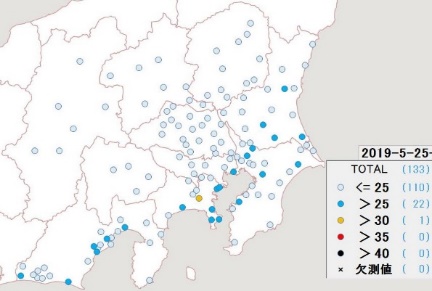 図 4-3-1　PM2.5質量濃度分布（日平均値）（単位：μg/m3）画像は2019年度のもの図 4-3-1　PM2.5質量濃度分布（日平均値）（単位：μg/m3）画像は2019年度のもの図 4-3-1　PM2.5質量濃度分布（日平均値）（単位：μg/m3）画像は2019年度のもの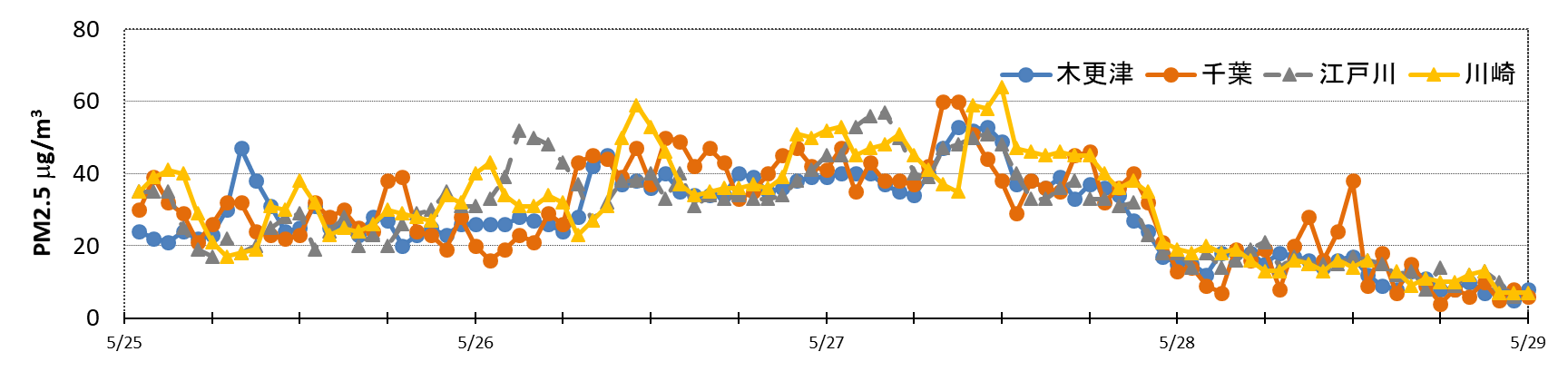 図4-3-2　PM2.5質量濃度（１時間値）の推移　画像は2019年度のもの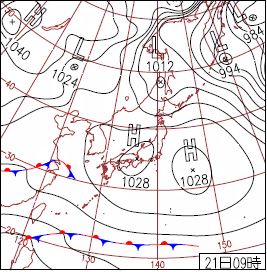 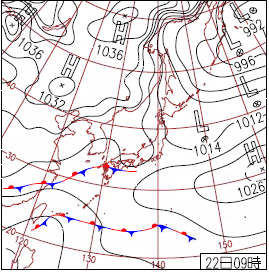 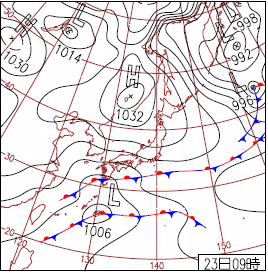 1月21日0:00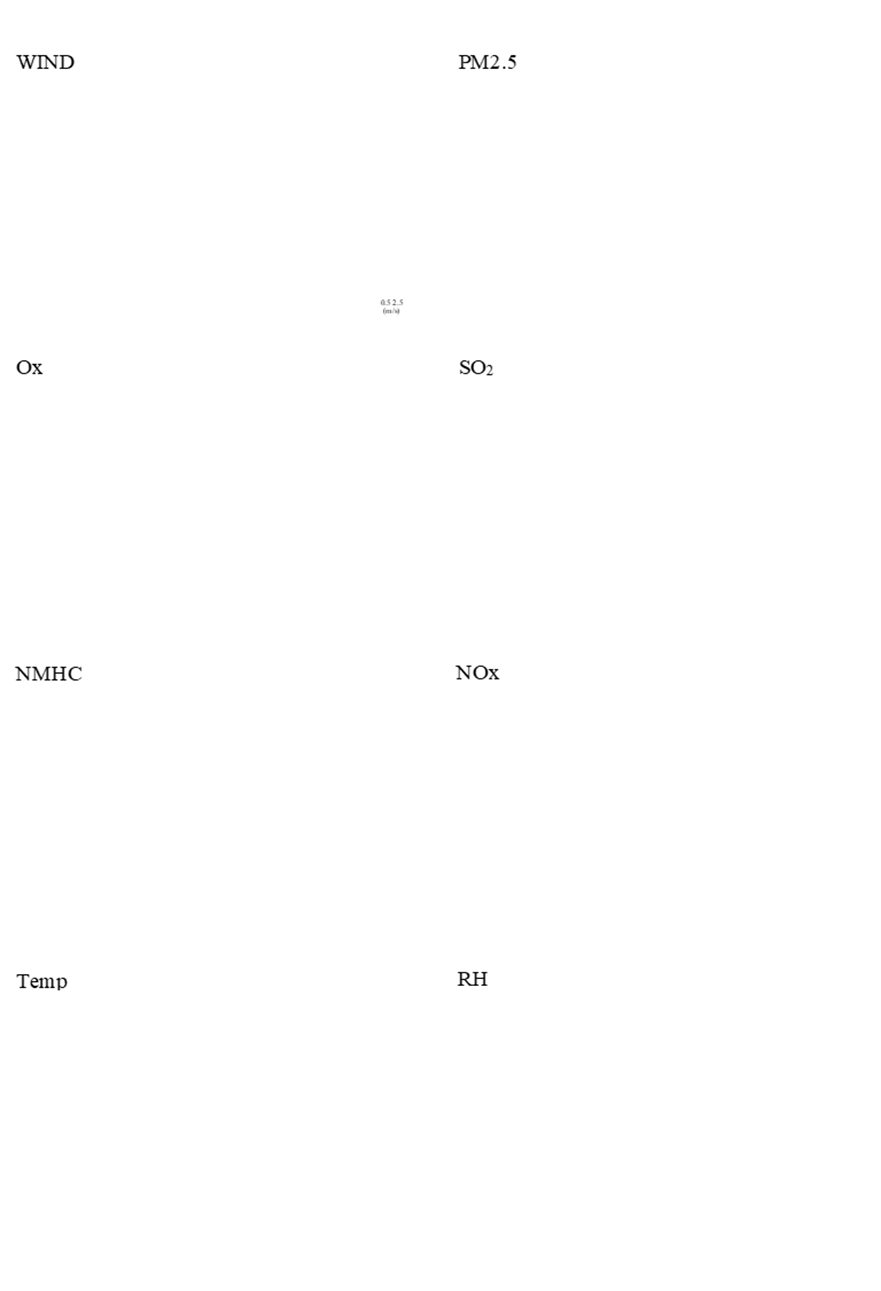 1月21日0:00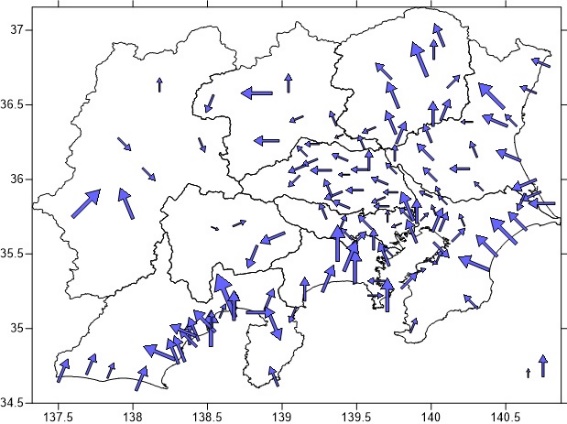 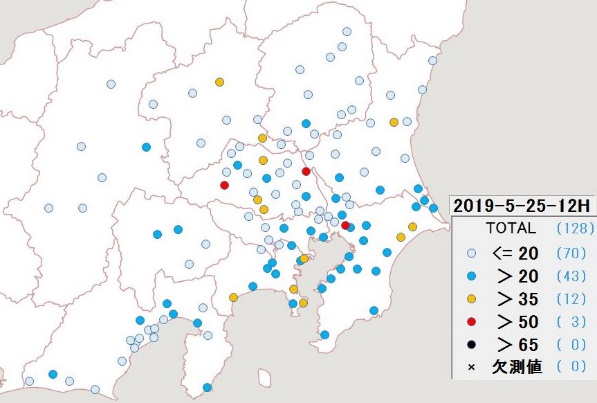 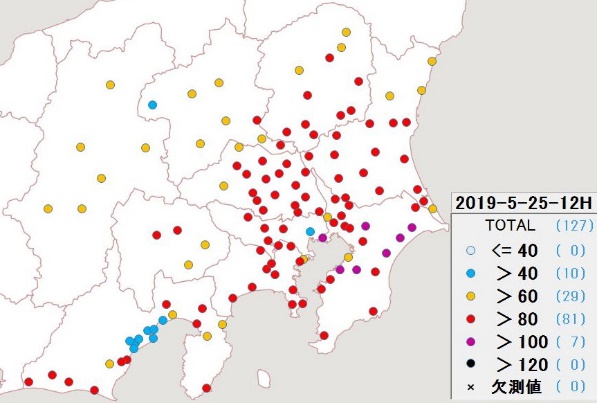 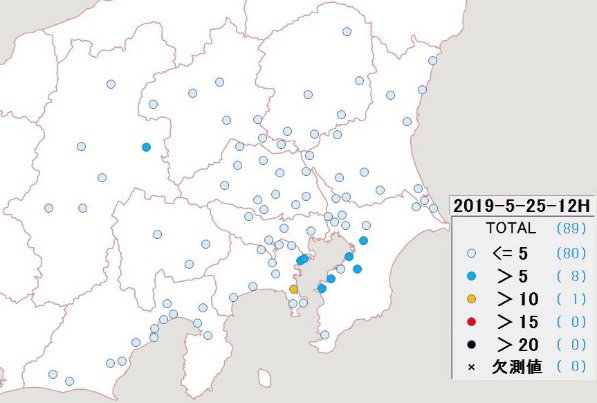 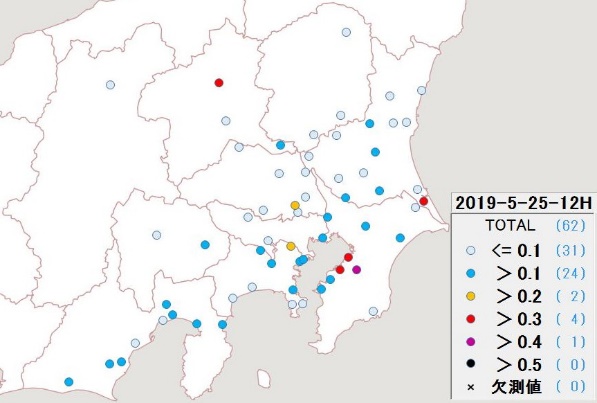 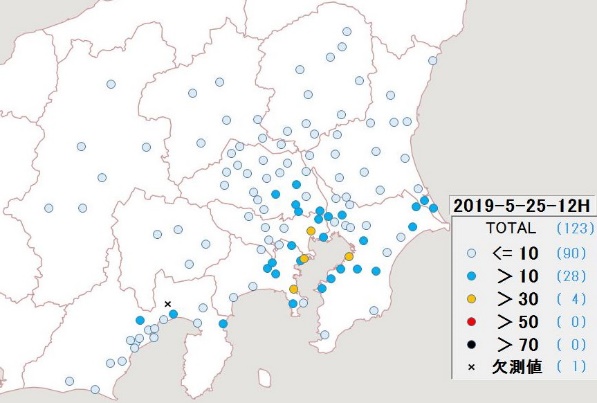 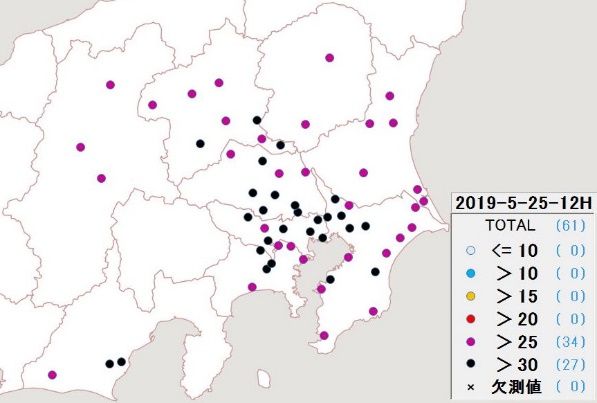 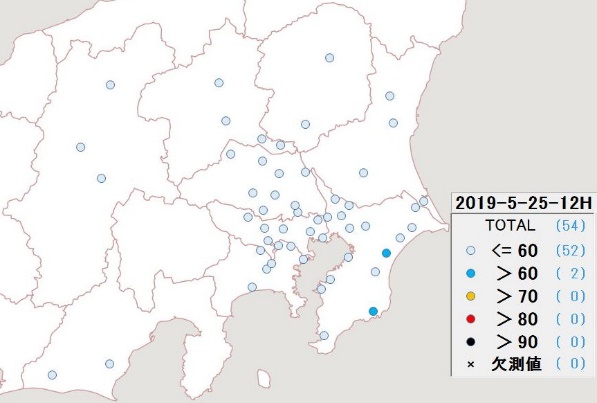 